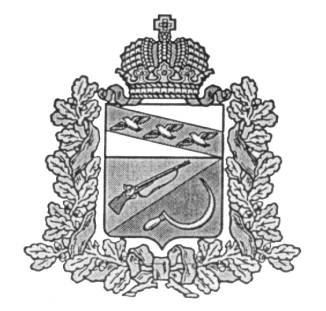 СОБРАНИЕ ДЕПУТАТОВМЕЛЕХИНСКОГО СЕЛЬСОВЕТАЩИГРОВСКОГО РАЙОНА КУРСКОЙ ОБЛАСТИР Е Ш Е Н И ЕОт  «30» апреля 2014  года                                                                                       № 126О проведении публичных слушаний по проекту отчетаоб исполнении бюджета муниципального образования«Мелехинский сельсовет» Щигровский района Курской области за 2014 год                   В соответствии со  статьей 28 Федерального закона Российской Федерации  от 06.10.2003г № 131-ФЗ «Об общих принципах организации местного самоуправления в Российской Федерации», Уставом муниципального образования«Мелехинский сельсовет» Щигровский района Курской области   Собрание депутатов Мелехинского сельсовета Щигровского района Курской области РЕШИЛО:                1.Провести публичные слушания по  проекту отчета об исполнении бюджета муниципального образования «Мелехинский сельсовет» Щигровский района Курской области  за 2014 год назначить:  20 мая  2015 года  в 11   часов 00 минут по адресу  -   306510, Курская область, Щигровский район, с.2-е Мелехино, здание Мелехинского сельского Дома культуры.             2.Утвердить прилагаемый порядок  проведения публичных слушаний по  проекту отчета об исполнении бюджета муниципального образования «Мелехинский сельсовет» Щигровский района  Курской области  за 2014 год.              3.Утвердить прилагаемый состав комиссии по проведению публичных слушаний по проекту отчета об исполнении бюджета муниципального  образования «Мелехинский сельсовет» Щигровский района  Курской области  за 2014 год.               3.Обнародовать настоящее решение на двух информационных стендах, расположенных  :1- в здании администрации Мелехинского сельсовета2-магазин ПО «Щигровское» в 2-е МелехиноГлава Мелехинского сельсовета                                          В.А.Кривошеев                                                                                                                                                 Приложение   к решению Собрания депутатов Мелехинского сельсовета                           Щигровского района Курской областиот 30.04.2015г.  № 126С О С Т А Вкомиссии по проведению публичных слушаний по проекту отчетаоб исполнении бюджета муниципального образования «Мелехинский сельсовет» Щигровский района  Курской области  за 2014 год.1.Кривошеев В.А.. –Глава Мелехинского сельсовета Щигровского района Курской области2. Криволапов А.Н.- депутат Собрания депутатов Мелехинского сельсовета3..Иголкина А.П. – начальник отдела по финансам Администрации Мелехинского сельсоветаУтвержден                                                                   решением Собрания депутатовМелехинского сельсовета                                                                   Щигровского района                                                                    От 30 апреля  2015 г. № 126 ПОРЯДОКпроведения публичных слушаний по проекту решенияСобрания депутатов Мелехинского сельсовета Щигровского района «Об отчете исполнения бюджета  муниципального образования «Мелехинский  сельсовет» Щигровского района Курской области» за 2014 год     1. Настоящий Порядок разработан в соответствии с Федеральным законом «Об общих принципах организации местного самоуправления в Российской Федерации» и регулирует вопросы проведения публичных слушаний по проекту решения Собрания депутатов Мелехинского сельсовета Щигровского района «Об отчете исполнения бюджета муниципального образования «Мелехинский сельсовет» Щигровского     района Курской области» за 2014 год.     2.  Публичные слушания по проекту решения Собрания депутатов Мелехинского сельсовета Щигровского района «Об отчете исполнения бюджета муниципального образования «Мелехинский сельсовет» Щигровского района Курской области» за 2014 год являются одним из способов непосредственного участия граждан в  осуществлении местного               самоуправления.Обсуждение проекта решения Собрания депутатов Мелехинского сельсовета Щигровского района «Об отчете исполнения бюджета муниципального образования «Мелехинский  сельсовет» Щигровского района Курской области» за 2014 год на публичных слушаниях призвано на основе широкой гласности, сопоставления и изучения различных мнений способствовать выработке конструктивных предложений по проекту решения Собрания депутатов Мелехинского сельсовета Щигровского района «Об отчете исполнения бюджета  муниципального образования «Мелехинский сельсовет» Щигровского района Курской области за 2014 год».     3. Решение о проведении публичных слушаний, включающее        информацию о месте и времени проведения публичных слушаний, принимает Собрание депутатов Мелехинского сельсовета Щигровского района. Данное решение подлежит обнародованию на информационных стендах, расположенных: 1-й — здание Администрации Мелехинского сельсовета Щигровского района, 2-й - магазин ПО «Щигровское» в                 2-е Мелехино Щигровского района, 3-й – на здании Дома культуры , не позднее, чем за 7 дней до дня публичных слушаний.     4.  В публичных слушаниях могут принимать участие все желающие граждане, постоянно проживающие на территории   Мелехинского сельсовета.     5.  Председательствующим на публичных слушаниях является    председатель Собрания депутатов Мелехинского сельсовета Щигровского района, либо председатель комиссии по обсуждению проекта решения Собрания депутатов Мелехинского сельсовета Щигровского района «Об отчете исполнения бюджета   муниципального образования «Мелехинский  сельсовет» Щигровского  района Курской области за 2014 год», приему и учету предложений по нему (далее - комиссия).Председательствующий ведет публичные слушания и следит за          порядком обсуждения вопросов повестки публичных слушаний. В ходе        публичных слушаний ведется протокол.     6. Публичные слушания начинаются кратким вступительным словом председательствующего, который информирует собравшихся о существе обсуждаемого вопроса, порядке проведения публичных слушаний и определении их регламента. Затем слово предоставляется членам комиссии, после чего следует обсуждение вопросов участников слушаний, которые могут быть заданы как в устной, так и в письменной формах.     7. По результатам публичных слушаний принимаются рекомендации по проекту решения Собрания депутатов Мелехинского сельсовета Щигровского района «Об отчете исполнения бюджета муниципального образования «Мелехинский  сельсовет» Щигровского района Курской области за 2013 год». Рекомендации считаются принятыми, если за них проголосовало более половины присутствующих на публичных слушаниях граждан.     8.  Протокол публичных слушаний вместе с принятыми на них рекомендациями направляется Собранию депутатов Мелехинского сельсовета Щигровского района и обнародуется на информационных стендах, указанных в п. З.     9. Подготовка и проведение публичных слушаний, подготовка всех информационных материалов возлагается на председателя Собрания депутатов Мелехинского сельсовета Щигровского района.